` THE METHODIST CHURCH Berkshire Surrey Borders Circuit 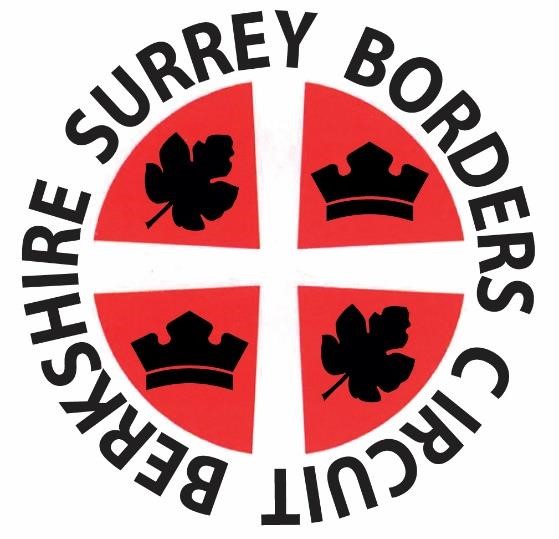 CIRCUIT PLAN 1st March – 31st May 2023No.43The next circuit plan will be made on Monday 17th April. Please can you ensure that Blocked Dates forms are returned no later than Monday 10th April 2023March March 51219Mothering Sunday26BRACKNELL 10.30AM P WhalleyK GlossopLARevd D Hinchliffe HCCROWTHORNE  10.30am Revd S Gardner HCRevd M ThomasonM ElmsC Morgan AAWHIGH CROSS CAMBERLEY 9.30am 10.30am 3.00pmRevd M ThomasonRevd M Thomason The Bible CourseRevd S Gardner CARevd M Thomason HCRevd M ThomasonRevd M Thomason The Bible CoursePembroke House ServiceTHE CHURCH @ THE PINES11.00am B Gennery AAWParishP MatondoRevd C Bowstead HCSANDHURST AND YATELEY 10.30am  6.30pm M GartonS WrightRevd S Gardner HCM BowsteadWOKINGHAM 10.30am4.00pm Revd C Bowstead HCRevd I Souter Revd C Bowstead AAWRevd S GardnerRemembering ServiceWOOSEHILL10.00amK TameRevd J Case HCFr R Lamey HCD Morgan RESERVE PREACHER  RESERVE PREACHER M BowsteadM ElmsD MorganM GartonAprilAprilApril2Palm Sunday9Easter Day162330BRACKNELL 10.30AM 10.30AM M GartonM ElmsLAS WrightRevd S Gardner HCCROWTHORNE  10.30am 10.30am LARevd S Gardner HCMr C Stratta TLMRevd C Bowstead AAWP MatondoHIGH CROSS CAMBERLEY 9.30am 10.30am 3.00pm9.30am 10.30am 3.00pmRevd M ThomasonRevd M Thomason HCRevd M Thomason HCRevd S Gardner HCRevd S Gardner The Bible CourseRevd M Thomason The Bible CoursePembroke House ServiceM GartonTHE CHURCH @ THE PINES11.00am 11.00am B Gennery AAWK TameD MorganParish (Roy)M ElmsSANDHURST AND YATELEY 10.30am  6.30pm 10.30am  6.30pm Revd S Gardner HCP WhalleyC MorganLAD MurgatroydWOKINGHAM 10.30am 10.30am LARevd C Bowstead HCRevd C Bowstead AAWACMM BowsteadRevd M ThomasonWOOSEHILL10.00am10.00amE SteereD MurgatroydFr R Lamey HCK TameE Steere RESERVE PREACHER  RESERVE PREACHER  RESERVE PREACHER -S WrightP Whalley--MayMay7Coronation142128PentecostBRACKNELL10.30AM P WhalleyRevd C Bowstead HCLARevd S SinnathambyCROWTHORNE10.30am K GlossopRevd S Gardner HCRevd J CaseM GartonHIGH CROSSCAMBERLEY 9.30am 10.30am 3.00pm Revd M ThomasonRevd M Thomason HCRevd M Thomason The Bible CourseRevd S Gardner HCRevd S Gardner The Bible CourseM BowsteadPembroke House ServiceTHE CHURCH @ THE PINES 11.00am B Gennery AAWParishRevd S SinnathambyLA SANDHURST AND YATELEY 10.30am  6.30pm K TameD MorganRevd M ThomasonRevd S Gardner HC WOKINGHAM 10.30am Revd C Bowstead HCC MorganRevd C Bowstead AAWRevd M TurnerWOOSEHILL 10.00amRevd S Gardner HCFr R Lamey HCS WrightRevd C BowsteadRESERVE PREACHERRESERVE PREACHERM ElmsM BowsteadC MorganD MurgatroydMarch52nd Sunday in Lent123rd Sunday in Lent19Mothering Sunday4th Sunday in Lent265th Sunday in LentLESSONSGenesis 12: 1-4a Psalm 121 Romans 4: 1-5, 13-17 John 3: 1-17 or Matthew 17: 1-9Exodus 17: 1-7 Psalm 95 Romans 5: 1-11 John 4: 5-42Exodus 2: 1-10 or 1 Samuel 1: 20-28 Psalm 34: 11-20 or Psalm 127: 1-4 2 Corinthians 1: 3-7 or Colossians 3: 12-17 Luke 2: 33-35 or John 19: 25-27Ezekiel 37: 1-14 Psalm 130 Romans 8: 6-11 John 11: 1-45April 2Palm Sunday9Easter Day162nd Sunday of Easter233rd Sunday of Easter304th Sunday of EasterLESSONSEntry into Jerusalem Matthew 21: 1-11 Psalm 118: 1-2, 19-29 The Passion Isaiah 50: 4-9a Psalm 31: 9-16 Philippians 2: 5-11 Matthew 26:14 – 27: 66 or Matthew 27: 11-54Acts 10: 34-43 or Jeremiah 31: 1-6 Psalm 118: 1-2, 14-24 Colossians 3: 1-4 or Acts 10: 34-43 John 20: 1-18 or Matthew 28: 1-10Acts 2: 14a, 22-32 Psalm 16 1 Peter 1: 3-9 John 20: 19-31Acts 2: 14a, 36-41 Psalm 116: 1-4, 12-19 1 Peter 1: 17-23 Luke 24: 13-35Acts 2: 42-47 Psalm 23 1 Peter 2: 19-25 John 10: 1-10May7Coronation5th Sunday of Easter146th Sunday of Easter217th Sunday of Easter28PentecostLESSONSActs 7: 55-60 Psalm 31: 1-5, 15-16 1 Peter 2: 2-10 John 14: 1-14Acts 17: 22-31 Psalm 66: 8-20 1 Peter 3: 13-22 John 14: 15-21Acts 1: 6-14 Psalm 68: 1-10, 32-35 1 Peter 4: 12-14; 5:6-11 John 17: 1-11Acts 2: 1-21 or Numbers 11:24-30 Psalm 104: 24-34, 35b 1 Corinthians 12: 3b-13 or Acts 2:1-21 John 20: 19-23 or John 7: 37-39